43. Přehled elektromagnetického zářeníObecná charakteristikaSvětlo je elektromagnetické vlnění, které má ve vakuu vlnové délky 390 nm (fialové) – 760 nm (červená). Zdroje světla jsou přeměny energie v atomech molekul svítícího tělesa. Vlnová délka charakterizuje různé délky elektromagnetického vlnění a určuje jejich fyzikální vlastnosti. Pro elmg. vlnění používáme také termín elmg. záření. Společnou vlastností elmg. záření je přenos energie.Elektromagnetické záření rozdělujeme podle vlnové délky na: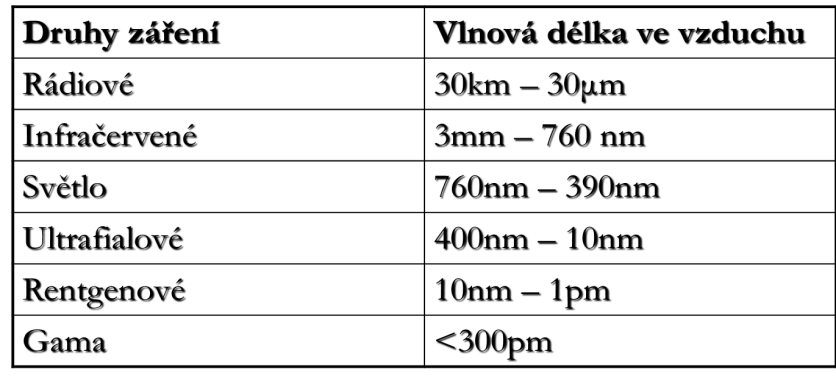 Rádiové a mikrovlnné zářeníMá velkou vlnovou délku.  Dobře se odráží od kovových předmětů (používá se v radiolokaci). Má tepelné účinky, dobře proniká do tkání.Př.: radary, rádio, televize, mobily, mikrovlnné troubyInfračervené zářeníZdrojem jsou zahřátá tělesa (např. Slunce, infrazářič). Snadno proniká zakaleným prostředím (dalekohledy). Uplatnění i v elektronice (dálkové ovladače). Platí pro něj stejné zákony jako pro světlo. Při jeho pohlcování dochází ke zvyšování vnitřní energie tělesa a to se zahřívá, platí stejná pravidla jako pro světlo. Fotoaparáty, infračervené lampy na sušení ovoce, zahřívání.Ultafialové záření (UV)Zdrojem jsou vysoce zahřátá tělesa. Např. Slunce, hvězdy, elektrický oblouk, speciální výbojky naplněné párami rtutiJe pohlcováno např. draselným sklem, proto se výbojky vyrábí z křemenného skla. Ve vysokých vrstvách atmosféry UV záření. K malému pohlcení dochází i v plexiskle. Pro oko je škodlivé a neviditelné (z toho důvodu se používají brýle s UV filtrem). Rozdělujeme na UVA (dlouhovlnné), UVB (středněvlnné a UVC (krátkovlnné). Ozáření pokožky vyvolává vznik ochranného pigmentu (projevuje se zhnědnutím) Rentgenové záření -> X-paprskyDělení:tvrdé (oblast kratších vlnových délek)měkké (oblast delších vlnových délek)Objeveno německým fyzikem W. C. Röntgenem (1895). Jako zdroj se v praxi používá Rentgenka. Skládá se z katody, která emituje elektrony a anody z wolframu, mezi nimiž je velký potenciálový rozdíl (případně i z rotoru, jedná-li se rentgenku s rotační anodou (viz. schéma).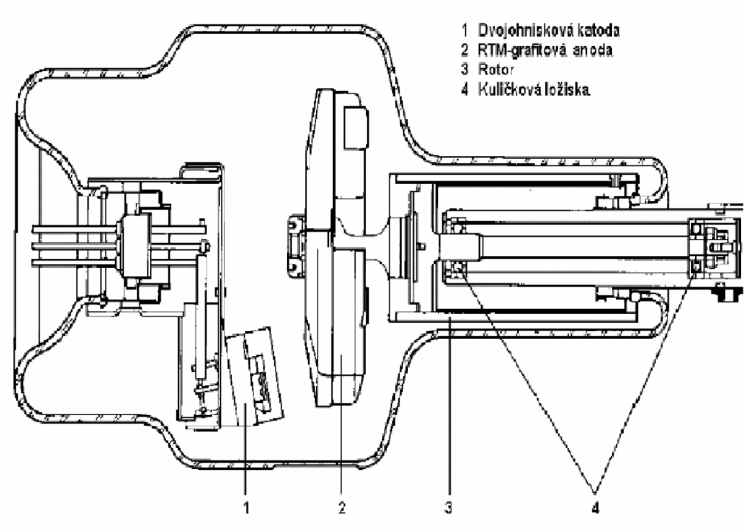 Vlastnosti proniká látkami (látky s vyšším protonovým číslem jej pohlcují více = Ca), H, O, C = méněpůsobí na fotografickou emulzizpůsobuje luminiscenci některých látekionizuje látky, kterými procházív látkách je specificky pohlcovánopohlcení závisí na tloušťce látky, toho využíváme v rentgenové defektoskopiina krystalových mřížkách dochází k ohybu a následné interferenci a toho využíváme v rentgenové strukturní analýze (hemoglobin, DNA apod.) ve větších dávkách působí na organismus negativně, a proto jej nahrazujeme ultrazvukem Praktické využitírentgenová diagnostikarentgenová strukturní analýzarentgenová spektroskopierentgenová astronomieGama zářeníMá nejmenší vlnovou délku a největší frekvenci. Na rozdíl od rentgenového záření vznikajícího při energetických přeměnách v elektronovém obalu se gama záření podílí na energetických přeměnách v jádru.SpektroskopPoužívá se při spektrální analýze. Světlo rozkládá optický hranolem (hranolový spektroskop) nebo difrakční mřížkou (mřížkový spektroskop).	  Spektrální analýzaPomocí polohy čar ve spektru zkoumané látky určuje obsah chemických prvků. Pomocí charakteristických pásů pásového spektra určuje přítomnost molekul ve zkoumané látce. Na základě intenzity spektrálních čar lze určit množství prvku (např. ve slitině kovu). Na tom je založena kvantitativní spektrální analýza.Druhy spekterEmisní – látka vyzařující určitou část elektromagnetického zářeníAbsorpční  - vzniká při průchodu bílého světla určitou látkouČárová – spektra vyzařovaná atomy prvkůPásová – vyzařují je molekulySpojitá spektra – obsahují určitý rozsah vlnových délek a jsou vyzařována rozžhavenými pevnými tělesy					a) Spojité spektrum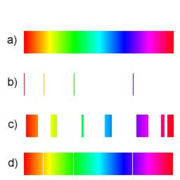 					b) Čárové (emisní) spektrum					c) Pásové spektrum					d) Absorpční čárové spektrum						emisní spektrum neonu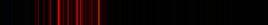 emisní spektrum rtuti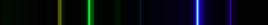 						sluneční spektrum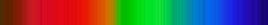 Tepelné zářeníLátky všech skupenství vysílají elmg. záření, které vzniká přeměnou energie tepelného pohybu částic tvořících těleso na energii záření.T<525°C   -   záření neviditelné, infračervené záření, tepelné sáláníSe zvyšováním teploty se zkracuje vlnová délka záření, zvyšuje se frekvence záření a mění se barva zahřátého tělesaT = 600°C     - červená barvaT = 1000°C   - oranžová barvaT = 1300°C   - bílá modrobílá 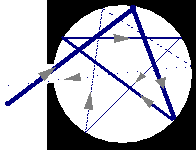 Záření černého tělesaAbsolutně černé těleso: neexistuje, je pouze abstrakcí (podobně jako HB)pohlcuje všechnu energii na něj dopadajícínedochází k žádnému odrazu zářeníza nízkých teplot se nám jeví dokonale černéjeho vlastnostem se nejvíc blíží dutina, jejíž vnitřní povrch tvoří matná černá plocha; poté je otvor dutiny černým tělesemPři určité teplotě T vyzařuje černé těleso elektromagnetické vlnění různých vlnových délek, ale zároveň  Me ~ σT4 (Stefanův-Boltzmannův zákon)Me … celková intenzita tepelného záření černého tělesaT … termodynamický teplotaσ = 5,67 . 10-8 W.m-2.K-4	  - Stefanova-Boltzmannova konstantaTepelné zářeníS rostoucí teplotou tělesa se vyzařování tepelného záření přesouvá ke kratším vlnovým délkám (vyšším frekvencím)Experiment: vlákno žárovky  –   při teplotě 900°C svítí červeněpři teplotě  1100°C svítí oranžověpři teplotě  1300°C svítí žlutěEnergie elektromagnetického záření je vyzařována nebo pohlcována po kvantech energie:E=h . f	h=6,625 . 10-34 J.s   - Planckova konstantaF    - frekvence zářeníWienův posunovací zákonFyzikální zákon, který konstatuje, že v záření absolutně černého tělesa je maximální energie vyzařována na vlnové délce, která se s rostoucí termodynamickou teplotou snižuje., λmax  - vlnová délka maxima vyzařování,   T  - termodynamická teplota tělesa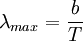 					 	            b  - Wienova konstanta; 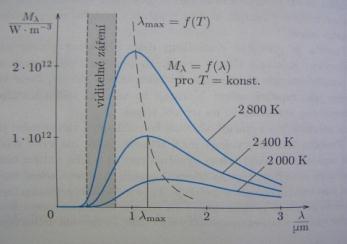 						            b = 2,898 .10-3 m . KPoznámka:Hledal se předpis pro fci Hλ. Podle představ klasické fyziky měl podíl připadající na kratší vlnové délky vzrůstat.Experimentálně ale černé těleso při λ << λmax prakticky nevyzařuje.Rayleigh a Jeans označují tuto situaci jako „ultrafialovou katastrofu“.Max PlanckEnergie se ale nevyzařuje spojitě, nýbrž po částech po určitých kvantech  E = h * fh … Planckova konstanta, h = 6,626*10-34 J.sf…. Frekvence zářeníFotometrické veličiny:Veličiny, které určují velikost působení světla na lidské oko.SvítivostVyjadřuje vlastnost zdroje světlaOznačujeme ji I, její jednotkou je kandela [cd]Základní jednotkou SI soustavy, obyčejná svíčka 1 cd Světelný tokVyjadřuje intenzitu zrakového vjemuOznačujeme jej Φ , jeho jednotkou je lumen [lm]OsvětleníVyjadřuje účinky světla při jeho dopadu na povrch tělesaOznačujeme jej E, jeho jednotkou je lux [lx]Je definováno vztahem 		ΔΦ – část světelného tokuΔS – plocha, na kterou světlo dopadáΔΩ – velikost prostorovéhoPoznámka:S rostoucí vzdáleností světleného zdroje se rychle zmenšuje osvětlením plochy, na kterou světlo dopadáE=I/r2     -  I…intenzita osvětlení, r…vzdálenost zdrojeOsvětlení se označuje termínem osvětlenost. Za slunečného dne je osvětlení předmětů je asi 0,1Mlx. Pro čtení 100 lx, při jemných pracech a rýsování 200 lx. Osvětlení se měří luxmetrem, jeho činnost je založená na vnitřním fotoelektrickém jevuNekolmý dopad: E = I/r2 * cos α